[PleaseReview document review. Review title: 2021 First Consultation: Draft DP for Candidatus Liberibacter spp. on Citrus spp. (2004-010) . Document title: 2004-010_CaLiberibacterCitrus_En_2021-05-27.docx][1]DRAFT ANNEX to ISPM 27: ‘Candidatus Liberibacter’ spp. on Citrus spp. (2004-010)[36][37]CONTENTS[38][to be added later][39]Adoption [40]This diagnostic protocol was adopted by the Standards Committee on behalf of the Commission on Phytosanitary Measures in [Month 20--]. [to be completed after adoption] [41]The annex is a prescriptive part of ISPM 27 (Diagnostic protocols for regulated pests).[42]1.	Pest information[43]Huanglongbing (HLB), caused by ‘Candidatus Liberibacter’ species and also known as citrus greening, is one of the most destructive and widespread diseases of citrus in Asia, Africa and the Americas, affecting mainly Citrus species, cultivars and hybrids and, to a lesser extent, some other hosts within the Rutaceae (EPPO, 2014; CABI, 2021). The ‘Ca. Liberibacter’ species associated with the disease are transmitted by the psyllids Diaphorina citri (EPPO, 2005), Trioza erytreae and Cacopsylla citrisuga  (Cen et al., 2012); ‘Candidatus Liberibacter asiaticus’ was also detected in Diaphorina communis identified in Bhutan (Donovan et al., 2012). [45]Huanglongbing-like symptoms were described for the first time in  China and then in  the Philippines (Bové, 2006). However, farmers in southern China had observed yellowing of their citrus trees since the late 1800s and in India the “citrus dieback” syndrome has been reported since the eighteenth century. In South Africa, the first symptoms of HLB were recorded in 1828/29 (Da Graça, 2010). Subsequently, HLB has extended its distribution into many of the major citrus-producing areas of the world.[46]The causal agents of HLB are fastidious Gram-negative bacteria in the ‘Ca. Liberibacter’ genus (Garnier, Danel and Bové, 1984). ‘Ca. Liberibacter’ species are restricted to the sieve tubes within the phloem tissues, occur at very low concentrations and are unevenly distributed within the host plant (Jagoueix, Bové and Garnier, 1994). The pathogenic ‘Ca. Liberibacter’ species were discovered by electron microscopy in citrus trees with HLB symptoms. Three species of ‘Ca. Liberibacter’ have been associated with HLB and are differentiated based on the nucleotide sequence in the 16S ribosomal gene operon (Jagoueix, Bové and Garnier, 1994). The three species are as follows:[47]‘Candidatus Liberibacter asiaticus’, transmitted by Diaphorina citri, is heat tolerant and induces symptoms in warm climates at optimal temperatures in the range 27–32 °C (Jagoueix et al., 1996). It is present in Asia, Africa, Oceania and North and South America (Bové, 2006; da Graça, 2010; CABI, 2021). [48]‘Candidatus Liberibacter africanus’ is transmitted by Trioza erytreae, is heat-sensitive and causes symptoms between 22 °C and 24 °C (Jagoueix, Bové and Garnier, 1994), with no symptoms appearing at 27–30 °C (da Graça, 1991). It is present in Asia (Saudi Arabia and Yemen) and Africa (Ascension, Saint Helena and Tristan da Cunha; Burundi; Cameroon; the Central African Republic; the Comoros; Ethiopia; Kenya; Madagascar; Malawi; Mauritius; Mayotte; Réunion; Rwanda; Somalia; South Africa; Swaziland; the United Republic of Tanzania; and Zimbabwe) (Bové, 2006; da Graça, 2010; CABI, 2021). ‘Candidatus Liberibacter africanus subsp. capensis’ has been reported in South Africa on an ornamental rutaceous tree, Calodendrum capense (Garnier et al., 2000). [49]‘Candidatus Liberibacter americanus’ was described as a new species when it was first found in  São Paulo, Brazil (Teixeira et al., 2005a, 2005b, 2005c; Bové, 2006). It is also transmitted by Diaphorina citri (Yamamoto et al., 2006). ‘Ca. L. americanus’ is less heat tolerant than ‘Ca. L. asiaticus’. Lopes et al. (2009) found that temperatures above 32 °C negatively affected the multiplication of ‘Ca. L. americanus’ in infected plants, whereas ‘Ca. L. asiaticus’ was affected only by temperatures above 38 °C. Similarly, Gasparoto et al. (2012) found that ‘Ca. L. americanus’ did not infect plants maintained at night/day temperature conditions of27/32 °C, but infection by ‘Ca. L. asiaticus’ occurred at all the studied temperatures.[50]Huanglongbing is a disease limited to Citrus and a few other genera of Rutaceae. The disease is present in C. aurantiifolia (lime), C. ×aurantium (sour orange), C. limonia Osbeck (Rangpur lime), C. limon L. (lemon), C. limettioides (Palestinian sweet lime), C. japonica (syn. Fortunella japonica) (kumquat), C. medica (citrons), C. paradisi (grapefruit), C. paradisi × C. reticulata (tangelo), C. reticulata (mandarin), C. sinensis (L.) Osbeck (sweet orange) and Poncirus trifoliata (trifoliate orange) (da Graça, 1991). The rutaceous trees Calodendrum capense (Cape chestnut), Murraya paniculata  (Garnier et al., 2000, Lopes et al., 2010) and Atalantia (syn. Severinia) buxifolia  (Deng et al., 2008) also harbour ‘Ca. Liberibacter’ species and support populations of Trioza erytreae and Diaphorina citri (Garnier et al., 2000), Jagoueix et al., 1996). Other hosts may be viewed at https://gd.eppo.int/taxon/LIBEAS/hosts.[51]The psyllids reported as being the vectors of the HLB agents persist and multiply on other rutaceous plants including A. buxifolia, Atalantia missionis, Citrus inodora, Citrus ×virgata Mabb ‘Sydney Hybrid’, Citropsis gabunensis, Citropsis schweinfurthii, Clausena anisum-olens, Limonia acidissima, Naringi crenulata (Barkley and Beattie, 2008), Swinglea glutinosa (Garnier and Bové, 1993),  and Vepris lanceolata (Gottwald et al., 2007).  [52]To date, psyllids are the only group of insects known to transmit ‘Ca. Liberibacter’ spp. (Cen et al., 2012). The bacterium can multiply in the body of the insect vectors (Aubert, 1987 and Jagoueix, Bové and Garnier, 1997). Pelz-Stelinsky et al. (2010) reported that transmission of ‘Ca. L. asiaticus’ from parent to offspring (transovarial) occurred at a rate of 2–6%.[53]2.	Taxonomic information[54]Name: 	‘Candidatus Liberibacter africanus’ Garnier, 2000[55]Synonym:	‘Candidatus Liberobacter africanus’ Jagoueix et al., 1994[56]Name:	‘Candidatus Liberibacter americanus’ Texeira et al., 2005[57]Name:	‘Candidatus Liberibacter asiaticus’ Garnier, 2000[58]Synonym:	‘Candidatus Liberobacter asiaticus’ Jagoueix et al., 1994[59]Taxonomic position:	Bacteria, Proteobacteria, Alpha-Proteobacteria, Rhizobiales, Rhizobiacea[60]Disease names:	Huanglongbing (HLB) or citrus greening. The common name “huanglongbing” is currently widely adopted in the scientific literature (CABI, 2021).[61]In 1994, the International Committee for Systematic Bacteriology recommended that, as proposed by Murray and Schleifer (1994), a ‘Candidatus’ designation be used as an interim taxonomic status, to provide a proper allocation of sequence-based potential new taxa at the genus and species level (Murray and Schleifer, 1994; Murray and Stackebrant, 1995). Jagoueix, Bové and Garnier (1994) proposed that this new group in the alpha subdivision of the Proteobacteria should be referred to by the name “liberobacter” (from the Latin liber [bark] and bacter [bacteria]). Subsequently, two “Candidatus species”, Liberobacter asiaticum and Liberobacter africanum, were recognized based on polymorphism in the 16S rDNA nucleotide sequences. Later, the spelling was corrected to ‘Liberibacter’ to conform to the Latin convention of using the connecting vowel “i” rather than “o” (Garnier et al., 2000). Garnier et al. (2000) proposed, based on serological differences and phylogenetic analysis, the name ‘Ca. Liberibacter africanus subsp. capensis’ for an isolate obtained from Calodendrum capense. In 2004, a new species was discovered in Brazil that failed to amplify with primers designed for ‘Ca. Liberibacter asiaticus’ and ‘Ca. Liberibacter africanus’ in PCR and the new strain was named ‘Ca. L. americanus’ Teixeira et al. (2005c).[62]3.	Detection [63]Huanglongbing was diagnosed in the late twentieth century by conventional procedures such as electron microscopic examination and by bioassays on indicator plants. The ‘Candidatus Liberibacter’ species associated with HLB have not yet been cultured in vitro, but methods based on the polymerase chain reaction (PCR) amplification of sequences from genes, such as the 16S ribosomal (r)RNA gene and the rplKAJL-rpoBC gene cluster, are considered efficient and sensitive for the detection of liberibacters in HLB-infected plant tissue and psyllids.[64]The use of PCR to detect ‘Ca. Liberibacter’ spp. in a vector is a very useful tool for surveillance because it allows detection of the pathogen in the insect before the appearance of the symptoms. Molecular detection is the method that may detect the bacterium in a single adult or in the third, fourth and fifth instars of the psyllid (Manjunath et al., 2008). Nguyen, Le and Nguyen (2003) showed that HLB-infected psyllids contain a higher titre of the bacterium than HLB-infected plant tissue. [65]Loop mediated isothermal amplification (LAMP) has been adapted for the sensitive detection of ‘Ca. L. asiaticus’ (Okuda et al., 2005, Rigano et al., 2014; Keremane et al., 2015; Choi et al., 2018). Such LAMP-based methods are performed at a constant temperature, can be used on crude DNA extractions, and have shown promise for on-site diagnostics. However, these methods have not yet been well validated for routine diagnosis of ‘Ca. L.  asiaticus’ and hence are not included in this diagnostic protocol. [66]In this diagnostic protocol, methods (including reference to brand names) are described as published, as these define the original level of sensitivity, specificity and reproducibility achieved. Laboratory procedures presented in the protocols may be adjusted to the standards of individual laboratories, provided that they are adequately validated.[67]3.1	Symptoms[68]Inspection is important for detection in symptomatic plants and is a routine method for the surveillance of HLB in areas where the disease is not present. Yellow shoots and blotchy mottle symptoms on leaves are typical symptoms on HLB-infected trees and can be used on site as part of an initial diagnosis. However, symptoms can be confused with nutritional disorders (zinc, iron or manganese deficiencies) or with other diseases (e.g. Australian citrus dieback (‘Candidatus Phytoplasma’ sp.), citrus blight, Citrus tristeza virus, stubborn disease of citrus ( Spiroplasma citri)). ‘Ca. Liberibacter’ spp. can also be present in the host plant at a very low concentration and can be unevenly distributed in the host plant, resulting in sparse symptoms that are easy to miss. [69]Symptoms of HLB develop slowly. Infected trees gradually decline in vigour and yield and remain stunted or eventually die (Figure 1). The disease develops irregularly, so individual trees may show a mixture of normal and diseased sectors (Figure 2 and 3). This mixture within the same tree is a diagnostic characteristic (see https://iocv.ucr.edu/sites/g/files/rcwecm4696/files/huanglongbing-011.jpg).[70]Symptoms first appear as leaf yellowing, followed by mottling and chlorosis in one shoot or sector of the tree. Later, leaf symptoms resemble nutritional deficiencies (zinc, copper or nitrogen) but may vary depending on the bacterial strain. The larger leaves on the base of branches turn yellow along the main and secondary veins and later change to a “blotchy mottle”, with the two halves of the leaf being asymmetrical in terms of the pattern of yellow and green. This is the most characteristic foliar symptom (see https://iocv.ucr.edu/sites/g/files/rcwecm4696/files/huanglongbing-041.jpg).[71]As the discoloration spreads away from the veins, the leaves become pale to light yellow with unevenly distributed dark green patches. Leaves on weak terminal twigs are small, upright and show a variety of chlorotic patterns. Infected fruits have a bitter and salty taste and a reduced Brix ratio, are smaller and of poor quality, often fail to develop normal fruit colour (colour inversion), and can fall prematurely (see https://iocv.ucr.edu/sites/g/files/rcwecm4696/files/huanglongbing-085.jpg).[72]The columella is curved, causing the fruit to be distorted and lopsided (see https://iocv.ucr.edu/sites/g/files/rcwecm4696/files/huanglongbing-092.jpg). Seeds in the affected fruit are usually abortive.[73]Images of HLB symptoms and distinctive characteristics may be viewed at the EPPO Global Database (https://gd.eppo.int/taxon/LIBEAS/photos or https://iocv.ucr.edu/citrus-diseases/huanglongbing).[74]3.2	Sampling and sample preparation[75]Huanglongbing is a systemic disease of citrus, and ‘Ca. L. asiaticus’ has been detected in bark tissue, leaf midrib, roots, and different floral and fruit parts of infected citrus trees (Tatineni et al., 2008). [76]3.2.1	Symptomatic material[77]An appropriate sample from a symptomatic tree consists of five to ten leaves (NAPPO, 2012). Tissue prints of the petioles or the basal part of the leaves on membranes can also be used, as described by Bertolini et al. (2014) and Siverio et al. (2017) (see section 3.4.1). The leaf samples are placed in a labelled plastic bag (one bag per tree), stored in a cool box while in the field, and refrigerated as soon as possible. Leaves can be processed at any time up to three weeks after collection if kept in sealed plastic bags or other sealed containers at 4 °C and if no decay has occurred. The midribs of collected leaves are excised and processed for DNA extraction because the leaf midribs are enriched in phloem vessels and as consequence have a higher titre of ‘Ca. Liberibacter’ cells. The older leaves and longer infected plants yield a higher titre of Liberibacter DNA (Nguyen, Le and Nguyen, 2003). There is also a higher titre of bacterial DNA in sieve tube cells of citrus leaf midribs than in lamina tissue (da Graça, 1991; Wang et al., 2006).[78]3.2.2	Asymptomatic material[79]An appropriate sample from a symptomless tree consists of at least ten mature leaves collected from around the canopy of a tree (EPPO, 2014). For small trees (e.g. in a nursery), three to four leaves per tree are collected. The sampled leaves are placed in a labelled plastic bag (one bag per tree), stored in a cool box while in the field, and refrigerated as soon as possible. Leaves should be kept in sealed plastic bags or sealed containers at 4 °C and processed as soon as possible. [80]3.2.3	Psyllids[81]The preparation of the specimen or specimens consists of placing the adults or nymphs in a labelled vial and then either processing them for DNA extraction immediately or preserving them in 70% ethanol. The insects may also be squashed onto membranes (see section 3.4.2).[82]3.3	Biological detection (graft transmission) [83]Biological indexing is a reliable technique for ‘Ca. Liberibacter’ species detection despite the low rate of graft transmission and is suitable as a screening test for use by diagnosticians who have experience with symptom observation. The indicators used commonly are C. sinensis (sweet orange) or C. reticulata (mandarin) for ‘Ca. L. asiaticus’, sweet orange or (Citrus x tangelo (Orlando tangelo) for ‘Ca. L. africanus’, and C. sinensis or C. reticulata × C. sinensis (Murcott tangor) for ‘Ca. L. americanus’ (Lopes and Frare, 2008; NAPPO, 2012). Catharanthus roseus (periwinkle) may also be used: in this host, HLB can multiply and is present at a higher titre than in citrus plants after transmission by Cuscuta campestris (dodder) (Garnier and Bové, 1983), with the symptoms developing after three months at 25 °C (Bové, 2006; Nguyen, Le and Nguyen, , 2003). [84]There are several recommendations for selecting plant material for grafting onto indicator plants. According to Lopes et al. (2009), the best inoculum is from symptomatic branches (particularly those showing symptoms within the previous 12 months) that are suspected to be infected by any ‘Ca. Liberibacter’ spp. The selected branch piece is cut into segments, each 2–4 cm long, and the segments are grafted onto the opposite side of the indicator twig. After inoculation, the graft is protected with polyethylene tape, the grafted indicator twig is protected with a polyethylene bag, and the plants are maintained in a greenhouse. The grafted indicator plants are then inspected regularly (one or twice a month). The first symptoms appear at four or five months after inoculation with yellowing of the apical leaves (similar to manganese or iron deficiencies) and progress to the appearance of blotchy mottled leaves showing a diffuse and asymmetrical light chlorosis after 6 to 12 months (Lopes and Frare, 2008; EPPO, 2014).[85]Leaf grafting is performed using a 3 × 12 mm section of the midrib part of the leaf, placed into a T-cut in the bark of an indicator seedling (Roistacher, 1991). The grafted plants are kept at 20–25 °C for ‘Ca. Liberibacter africanus’ and at 25–32 °C for ‘Ca. Liberibacter asiaticus’ (EPPO, 2014). It has been demonstrated that ‘Ca. L. asiaticus’ is transmitted more efficiently than ‘Ca. L. americanus’ and reaches a higher titre in the infected plant (Hall et al., 2012).[86]3.4	Molecular detection[87]Although conventional PCR is relatively sensitive and specific, this test can lead to false negative results when the concentration of the bacterium is too low to detect, for instance in newly infected trees with a low concentration and uneven distribution of the pathogen (Bové, 2006). Consequently, conventional PCR should only be used on plants exhibiting symptoms and is not reliable for the detection of ‘Ca. Liberibacter’ spp. in symptomless plants. However, real-time PCR may be useful in programmes for the production of certified citrus nursery trees and in post-entry quarantine. Li et al. (2006) and Bertolini et al. (2014) have reported that real-time PCR can detect ‘Ca. Liberibacter’ spp. in symptomless plants and is more convenient for early detection.[88]3.4.1	Nucleic acid extraction from plant material[89]Based on experience from several countries, the following methods may be used to extract DNA from plant tissue, although other DNA extraction kits can also give good DNA quality.[90]CTAB extraction. The plant tissue (500 mg midribs) is disrupted either by use of commercially available equipment (a Fastprep (MP Biomedicals) instrument or a Mini-Beadbeater (BioSpec) instrument) or manually by grinding with a mortar and pestle or by crushing the tissue in a plastic bag. Cetyl trimethyl ammonium bromide (CTAB) buffer (3 mL) containing 0.2% β-mercaptoethanols is added and stirred. After this, 2 mL homogenate is transferred to a microtube and incubated, if possible with shaking, for at least 15 min at 65 °C. The resulting extract is centrifugated at 3 000 g for 5 min in a microcentrifuge and 1 mL supernatant is then put in a 2 mL microtube with 1 mL chloroform-isoamyl alcohol solution (24:1), mixed and centrifugated at 14 000 g for 5 min. The aqueous phase is transferred to a new microtube, mixed with 0.6 volume of cold isopropanol and kept at −20 °C for 30 min before centrifugation at 14 000 g for 20 min. The supernatant is discarded and the pellet washed twice with 70% ethanol and resuspended in 100 µL sterile distilled water. The resulting extracts can be stored at −20 °C.[91]Commercial kits. After using any of the disruption methods described above in relation to CTAB extraction, DNA extraction is carried out using the DNeasy Plant Mini Kit (Qiagen) according to the manufacturer’s instructions.[92]Plant tissue print. The plant tissue print method is a rapid, direct method of sample preparation (Bertolini et al., 2008) that can be done under field conditions and has demonstrated its efficiency when combined with the real-time PCR detection method of Bertolini et al. (2014). The tissue print method is performed by pressing five to ten fresh, manually detached, citrus leaf petioles onto an area (0.5 cm2) of a positively charged nylon or 3MM filter paper membrane (Bertolini et al., 2008). The tissue printed membrane is cut out and inserted into microcentrifuge tubes containing either 100 µL distilled water, 0.5% Triton X-100 or glycine buffer (0.1 M glycine, 0.05 M NaCl, 1 mM ethylenediaminetetraacetic acid (EDTA)). Samples are then incubated at 100 °C at for 10 min as described by Bertolini et al. (2014), vortexed and placed on ice until use.  [93]3.4.2	Nucleic acid extraction from the psyllid vectors[94]Manjunath et al. (2008). In this method, the psyllids (up to 50) are air-dried for 10 min, transferred to a 1.5 mL microtube containing 300 µL extraction buffer (10 mM Tris, pH 8.0, 100 mM NaCl, 1 mM EDTA, and 2% Sodium dodecyl sulphate) and 20 units of Proteinase K (New England Biolabs), ground finely and incubated either at 50 °C for 3 h or 37 °C overnight. An equal volume of phenol-chloroform-isoamyl alcohol (25:24:1) is added, vortexed and the aqueous phase transferred to a second tube containing 300 µL chloroform- isoamyl alcohol (24:1) and the extraction procedure is repeated. The aqueous phase is ethanol precipitated and the resulting DNA pellet is dissolved in 20–50 µL sterile water and stored at −20 °C.[95]Bertolini et al. (2014). In this method, individual psyllids are inmobilized and squashed on nylon or paper membranes with the bottom end of a microcentrifuge tube. Pieces of membrane harbouring the squashed samples are inserted into microtubes containing 100 µL distilled water, 0.5% Triton X-100 or glycine buffer (0.1 M glycine, 0.05 M NaCl, 1 mM EDTA). Samples are then incubated at 100 °C for 10 min as described by Bertolini et al. (2014), vortexed and placed on ice until used for real-time PCR. [96]NAPPO (2012). In this method, one to five adult psyllids are placed into a microfuge tube and homogenized in the tube with a micropestle. DNA extraction is then carried out using the commercial kit Qiagen DNeasy Blood and Tissue Kit according to the manufacturer’s instructions. [97]3.4.3	Conventional PCR[98]Conventional PCR has proven to be a reliable, specific and sensitive technique for detecting ‘Ca. Liberibacter’ species in HLB-infected symptomatic trees. Li, Hartung and Levy (2007) determined that there were no significant differences in sensitivity among the conventional PCR methods listed below. All conventional PCR methods can detect 10-2 dilutions of DNA extracts obtained from 200 mg of midribs from infected plants. Wang et al. (2006) quantified the detection sensitivity of conventional PCR as 439 fg/µL DNA extract from infected plants.[99]3.4.3.1	Conventional PCR using the primers of Jagoueix et al. (1996) [100]Jagoueix et al. (1996) used three primers in the same PCR mixture: OA1, OI1 and OI2c (Teixeira et al., 2005a, 2005b). The primer sequences, which are based on the 16S rDNA sequences, are as follows:[101]OI1 (forward):5´- GCG CGT ATG CAA TAC GAG CGG CA – 3´[102]OA1 (forward): 5´- GCG CGT ATT TTA TAC GAG CGG CA-3´[103]OI2c (reverse): 5´- GCC TCG CGA CTT CGC AAC CCA T-3´[104]The primer pair OI1/OI2c amplifies ‘Ca. L. asiaticus’ and ‘Ca. L. africanus’; the primer pair OA1/OI2c preferentially amplifies ‘Ca. L. africanus’. The sequence of the reverse primer OI2c is the same for all three ‘Ca. Liberibacter’ species associated with HLB. The sequences of the forward primer OA1 for ‘Ca. L. africanus’ and OI1 for ‘Ca. L. asiaticus’  and ‘Ca. L. africanus’ are identical except that GCA in OI1 is replaced by TTT in OA1. [105]Although Jagoueix et al. (1996) determined that the primer pair OI1/OI2c detects ‘Ca. L. asiaticus’ and ‘Ca. L. africanus’, this primer pair does not detect ‘Ca. L. americanus’ (Li, Hartung and Levy, 2007). No amplification was obtained when this primer pair was tested on  Acinetobacter lwoffi, Agrobacterium tumefaciens, Citrus tristeza virus, Escherichia coli, ‘Candidatus Phytoplasma aurantifolia’ (lime witches broom phytoplasma), ‘Candidatus Phytoplasma solani’ (stolbur phytoplasma), Spiroplasma citri, Xanthomonas campestris, and Xylella fastidiosa.  The sensitivity of the method was not quantified, but although amplifications were obtained from 20 mg of infected midribs they were not obtained when lesser amounts of infected midribs were mixed with 1 g of healthy midrib tissue. [106]The master mix used for this PCR, developed by Jagoueix et al. (1996), is described in Table 1.[107]Table 1. Master mix composition, cycling conditions and amplicons for conventional PCR using the primers of Jagoueix et al. (1996) [144]i For a final reaction volume of 50 µL.[145]bp, base pairs; PCR, polymerase chain reaction.[146]3.4.3.2	Conventional PCR using the primers of Hocquellet et al. (1999)  [147]Hocquellet et al. (1999) designed the primers A2 and J5 specifically to detect ‘Ca. L. asiaticus’ and ‘Ca. L. africanus’. No amplifications were obtained when this method was used on A. tumefaciens, A. lwoffi,  E. coli, Xanthomonas axonopodis pv. citri, X. fastidiosa S. citri, ‘Candidatus Phytoplasma aurantifolia’, and ‘Candidatus Phytoplasma solani’ (stolbur phytoplasma). These primers do not detect ‘Ca. L. americanus’ (Li, Hartung and Levy, 2007). [148]The primer sequences, which are based on the DNA sequences of the ß- operon, are as follows:[149]A2 (forward): 5´- TAT AAA GGT TGA CCT TTC GAG TTT- [150]J5 (reverse): 5´- ACA AAA GCA GAA ATA GCA CGA ACA A-3´[151]The master mix used for this PCR, developed by Hocquellet et al. (1999), is described in Table 2.[152]Table 2. Master mix composition, cycling conditions and amplicons for conventional PCR using the primers of Hocquellet et al. (1999)[191]i For a final reaction volume of 50 µL.[192]bp, base pairs; PCR, polymerase chain reaction. [193]3.4.3.3	Conventional PCR using the primers of Teixeira et al. (2005b)  [194]Teixeira et al. (2005a, 2005b) designed the primers GB1 and GB3 specifically for PCR amplification of the 16S rDNA of ‘Ca. L. americanus’. The primer sequences are as follows: [195]GB1 (forward): 5´- AAG TCG AGC GAG TAC GCA AGT ACT-3´[196]GB3 (reverse): 5´- CCA ACT TAA TGA TGG CAA ATA TAG- 3[197]The primer pair GB1/GB3 detects only ‘Ca. L. americanus’ and not ‘Ca. L. asiaticus’ or ‘Ca. L. africanus’. No amplification was obtained when the method was used on Phytophthora citricola and Phytophthora citrophthora, X. axonopodis pv. citri strain A, X. fastidiosa, (Li, Hartung and Levy, 2007).[198]The master mix used for this PCR, developed by Teixeira et al. (2005b), is described in Table 3.[199]Table 3. Master mix composition, cycling conditions and amplicons for conventional PCR using the primers of Teixeira et al. (2005b)[236]i For a final reaction volume of 40 µL.[237]bp, base pairs; PCR, polymerase chain reaction.[238]3.4.4	Real-time PCR[239]Real-time PCR is an efficient technique for early detection of ‘Ca. Liberibacter’ spp. in both symptomatic and asymptomatic trees (Li et al., 2006). [240]Li, Hartung and Levy (2007) reported that real-time PCR could detect down to 10-5 dilutions of DNA extracts obtained from 200 mg of midribs from infected plants. Wang et al. (2006) quantified the detection sensitivity of real-time PCR as 4.39 fg/µL DNA extract from infected plants. The real-time PCR method of Bertolini et al. (2014) showed similar sensitivity for ‘Ca. Liberibacter’ spp. detection, as did the method of Li et al. (2006).[241]3.4.4.1	Real-time PCR using the primers and probes of Li et al. (2006)[242]This multiplex, real-time PCR method allows the detection of each of the three ‘Ca. Liberibacter’ species in plant tissue and in psyllids. It is based on combinations of three species-specific forward primers, a reverse primer common to all three ‘Ca. Liberibacter’ species and a TaqMan probe that anneals to the amplicon of each of the three species associated with HLB. The method can be further multiplexed with internal controls for plant and psyllid tissue. Li et al. (2006) observed no substantial differences in Ct values when internal and target primers and probes were multiplexed for the detection of ‘Ca. Liberibacter’ spp.[243]Li et al. (2006) determined that the primer–probe set HLBaspr (HLBas/HLBp/HLBr) detects ‘Ca. L. asiaticus’ and the primer–probe set HLBafpr (HLBaf/HLBp/HLBr) detects ‘Ca. L. africanus’. The primer–probe set HLBaspr can detect ‘Ca. L. africanus’ and HLBafpr can detect ‘Ca. L. asiaticus’, but with higher Ct values. The primer–probe set HLBampr (HLBam/HLBp/HLBr) detects ‘Ca. L. americanus’ but not ‘Ca. L. africanus’ or ‘Ca. L. asiaticus’. No amplification was obtained when the method was used on Citrus tristeza virus and Curtobacterium flaccumfaciens strain ER1/6, P. citricola I 22F3, P. citrophthora I 1E4, X. fastidiosa, X. axonopodis pv. citri strain A, (Li et al., 2006). [244]This real-time PCR was further validated in a comparative study of the performance of five real-time PCR methods by Cellier et al. (2020) and was shown to be the best method for asiaticus and africanus detection. The sensitivity of the method (the analytical sensitivity) is such that it can detect down to 10₋5 dilutions of DNA extracts obtained from infected Citrus plants (Li et al., 2006). [245]The sequences of the four primers and one TaqMan probe, which are based on the 16S rDNA sequences of the three ‘Ca. Liberibacter’ species, are as follows: [246]Specific to ‘Ca. Liberibacter asiaticus’:[247]HLBas (forward primer):  - TCG AGC GCG TAT GCA ATA CG - [248]Specific to ‘Ca. Liberibacter americanus’:[249]HLBam (forward primer): 5’-GAG CGA GTA CGC AAG TAC TAG - 3[250]Specific to ‘Ca. Liberibacter africanus’:[251]HLBaf (forward primer): 5’- CGA GCG CGT ATT TTA –3’ [252]Used for all three species:[253]HLBr (reverse primer):  –GCG TTA TCC CGT AGA AAA AGG TAG-3’[254]HLBp (hydrolysis probe): 5’-FAM-AGA CGG GTG AGT AAC GCG-BHQ1 -3[255]The internal control primers and probe to target plant tissue, based on sequences of conserved plant cytochrome oxidase (COX) gene from Citrus (Li et al., 2006), are as follows: [256]COXf (forward primer): 5’-GTA TGC CAC GTC GCA TTC CAG A ,[257]COXr (reverse primer): 5’- GCC AAA ACT GCT AAG GGC ATT C-  [258]COXp probe: 5’-TET-CAG ATG CTT ACG CTG-BHQ1-[259]The internal control primers and probe to target psyllid tissue, based on sequences of a nuclear gene that codes for a glycoprotein (Manjunath et al., 2008), are as follows:[260]DCF (forward primer): 5’-TGG TGT AGA TGG TTG TGA TCT GAT GTG -3’[261]DCR (reverse primer): 5’-ACCGTTCCACGACGGTGA -3’[262]DCP (hydrolysis probe): 5’ -HEX-TGT GGG CGA GGC TAC AGA AC BHQ1- [263]According to Ammar et al. (2011), an internal control based on the D. citri ribosomal S20 psyllid gene may also be used. The primer and probe sequences are as follows:[264]Dci-S20-L (forward primer): 5’-GCCCAAGGGCCCnAATCA-3’ [265]Dci-S20-R (reverse primer): 5’-GGAGTCTTACGGGTGGTTATTCTG-3’ [266]Internal control probe: 5’-FAM -AATGCCCACCAAAGTT- BHQ1-3’ [267]Other real-time PCR master mixes have been shown to work with this method: for example Go Taq Probe qPCR master mix (Promega) (Cellier et al., 2020) and Path-ID qPCR master mix (Ambion) (EPPO, 2014).[268]The master mix for the primers and probes of Li et al. (2006) is described in Table 4.[269]Table 4. Master mix composition and cycling conditions for real-time PCR using the primers and probes of Li et al. (2006)[310]i For a final reaction volume of 25 µL.[311]ii See page footnote 1.[312]PCR, polymerase chain reaction.[313]3.4.4.2	Real-time PCR using the primers and probes of Bertolini et al. (2014) [314]This real-time PCR method, which uses universal primers for ‘Ca. Liberibacter’ and a TaqMan probe, detects the three ‘Ca. Liberibacter’ species associated with HLB and can be performed as a rapid screening test on tissue prints or on leaf or psyllid extracts after a DNA extraction.[315]The primer sequences, which are based on the 16S rDNA sequences of ‘Ca. Liberibacter’ spp, are as follows:[316]CaLsppF (forward): 5’- GCA GGC CTA ACA CAT GCA AGT  [317]CaLsppR (reverse): 5’- GCA CAC GTT TCC ATG CGT TAT [318]The sequence for the probe, described by Li et al. (2006), is as follows:[319]HLBp: 5’- FAM-AGA CGG GTG AGT AAC GCG-TAMRA [320]According to Bertolini et al. (2014), the primers and probe used in this method detect all three ‘Ca. Liberibacter’ species on Citrus spp. The primers CaLsppF and CaL sppR, which are based on the sequence of the most conserved region of the ‘Ca. Liberibacter’ spp. genome, were found to detect all the tested ‘Ca. Liberibacter’ species associated with HLB from different hosts and origins. No cross-reaction was noticed when the method was tried on other graft-transmitted pathogens of citrus. In further evaluation during a comparative performance study by Cellier et al. (2020), false positive amplifications from non-target bacteria were observed. Raising the annealing temperature to 64 °C did reduce some of this risk.  However, because of the residual risk, positive test results using this method can only be considered reliable if they are confirmed by other HLB-specific PCR detection methods.”[321]The master mix for Bertolini et al. (2014) primers and probes is described in Table 5.[322]Table 5. Master mix composition and cycling conditions for real-time PCR using the primers and probes of Bertolini et al. (2014)[347]i For a final reaction volume of 12 µL.[348]ii See page footnote 1.[349]PCR, polymerase chain reaction.[350]A diagnostic kit, HLB 100, for use with immobilized plant tissue prints or vector squashes and this PCR method (with lyophilized master mix), is commercially available from Plant Print Diagnostics1 (www.plantprint.net). It has been used in surveys in Brazil, Réunion (France) and Spain, among other countries (Bertolini et al., 2014; Siverio et al., 2017).[351]3.4.4.3	Real-time PCR using the primers and probes of Morgan et al. (2012)[352]This real-time PCR method was developed for detection of ‘Ca. Liberibacter asiaticus’ and uses primers based on the internal 100 bp region of the 132 bp full repeat shared by the high copy hyvI and hyvII genes. [353]The primers and probes used are:[354]LJ900ff (forward primer): 5’- GCC GTT TTA ACA CAA AAG ATG AAT ATC [355]LJ900fr (reverse primer): 5’- ATA AAT CAA TTT GTT CTA GTT TAC GAC [356]Probe LJ900pp: FAM-ACA TCT TTC GTT TGA GTA GCT AGA TCA TTG A-Iowa Black FQ[357]The master mix for the Morgan et al. (2012) primers and probes is described in Table 6.[358]Table 6. Master mix composition and cycling conditions for real-time PCR using the primers and probes of Morgan et al. (2012)[383]i For a final reaction volume of 15 µL.[384]ii See page footnote 1.[385]PCR, polymerase chain reaction.[386]3.4.4.4	A combined nested PCR and real-time PCR using the primers and probes of Lin et al. (2010)[387]This TaqMan method was developed for detection of ‘Ca. Liberibacter asiaticus’. It combines nested PCR and TaqMan PCR in a single tube. The procedure involves two PCR steps using species-specific outer and inner primer pairs with different annealing temperatures, allowing both the first and the second rounds of PCR to be performed sequentially in the same closed tube. The primer–probe sets are as follows:  [388]Inner primers: [389]Las-I-F (forward): (5′-CGA TTG GTG TTC TTG TAG CG-3′) [390]Las-I-R (reverse): (5′-AAC AATA GA AGG ATCA AGC ATCT-3′) [391]Outer primers:[392]Las-O-F (forward): (5′-CGG TGA ATG TAT TAAG CTG AGG CGT TCC-3′) [393]Las-O-R (reverse): (5′-TAC CCA CAA CAA AAT GAG ATA CAC CAA CAA CTT C-3′) [394]TaqMan probe:[395]Las-P: (5′ FAM -AATCACCGAAGGAGAAGCCAGCATTACA- MGB 3′) [396]Lin et al. (2010) evaluated the specificity (analytical specificity) of the method with over 70 strains of ‘Ca. L. asiaticus’ from six different countries and against several non-target pathogens of citrus including ‘Ca. L. africanus’, ‘Ca. L. americanus’ and ‘Ca. L. solanacearum’, S. citri, Xanthomonas citri subsp. citri, X. fastidiosa,. Only ‘Ca. L. asiaticus’ was detected. The sensitivity was estimated as 103 copies of target DNA. No other performance data are available.[397]The master mix for the Lin et al. (2010) primers and probes is described in Table 7.[398]Table 7. Master mix composition and cycling conditions for combined nested PCR and real-time PCR.[439]i For a final reaction volume of 20 µL.[440]ii See page footnote 1.[441]PCR, polymerase chain reaction.[442]3.5	Controls for molecular testing[443]For the test result obtained to be considered reliable, appropriate controls – which will depend on the type of test used and the level of certainty required – should be considered for each series of nucleic acid isolations and amplifications of the target nucleic acid. For PCR, a positive nucleic acid control (consisting of the target ‘Ca. Liberibacter’ species, e.g. ‘Ca. L. asiaticus’) and a negative amplification control (no template control) are the minimum controls that should be used. Additional controls may be used for PCR as described below.[444]Positive nucleic acid control. This control is used to monitor the efficiency of PCR amplification. Pre-prepared (stored) nucleic acid, whole genomic DNA or a synthetic control (e.g. cloned PCR product) may be used. [445]Internal control. For conventional and real-time PCR, a plant housekeeping gene such as COX (Weller et al., 2000; Li et al., 2006) should be used as an internal control to eliminate the possibility of PCR false negatives resulting either from nucleic acid extraction failure or degradation or from the presence of PCR inhibitors. For an internal control for vectors, a primer–probe set based on the glycoprotein gene in psyllids may be used (Manjunath et al., 2008).[446]Negative amplification control (no template control). This control is necessary for conventional and real-time PCR to rule out false positives resulting from contamination during preparation of the reaction mixture. PCR-grade water that was used to prepare the reaction mixture, or sterile phosphate-buffered saline (PBS), is added at the amplification stage.[447]Positive extraction control. This control is used to ensure that the nucleic acid from the target is of sufficient quantity and quality for PCR amplification. Nucleic acid is extracted from known infected host tissue or HLB-positive psyllid DNA.[448]The positive control should be approximately one-tenth of the amount of leaf tissue used per plant for the DNA extraction. For PCR, care needs to be taken to avoid cross-contamination resulting from aerosols from the positive control or from positive samples. If required, the positive control used in the laboratory should be sequenced so that this sequence can be readily compared with sequences obtained from PCR amplicons of the correct size. Alternatively, synthetic positive controls may be made with a known sequence that, again, can be compared with PCR amplicons of the correct size.[449]Negative extraction control. This control is used to monitor both contamination during nucleic acid extraction and cross-reaction with the host tissue. The control comprises nucleic acid that is extracted from healthy host plants of the same species but where not available other hosts can be used, such as periwinkle or sweet orange plants grown from seed or healthy psyllids reared on healthy plants.[450]3.6	Interpretation of results[451]3.6.1	Conventional PCR[452]The pathogen-specific PCR will be considered valid only if both the following criteria are met:[453]the positive control produces the correct size amplicon; [454]no amplicons of the correct size for the bacterium are produced in the negative extraction control or the negative amplification control.[455]A sample will be considered positive if it produces an amplicon of the correct size. The sample is considered negative when there is no amplification or when a band of the expected size is not produced.[456]3.6.2	Real-time PCR[457]The real-time PCR will be considered valid only if both the following criteria are met:[458]the positive control produces an exponential amplification curve with the pathogen-specific primers and probe[459]no amplification curve is seen (i.e. Ct value is 40) either with the negative extraction control or the negative amplification control.[460]If the COX internal control primers are also used, then the negative control (if used), the positive control, and each of the test samples must produce an amplification curve for the test to be considered valid. Failure of the samples to produce an amplification curve with the internal control primers suggests, for example, that the DNA extraction has failed, the DNA has not been included in the reaction mixture, compounds inhibitory to PCR are present in the DNA extract, or the nucleic acid has degraded.[461]A sample will be considered positive if it produces an exponential amplification curve. The cycle cut-off value needs to be verified in each laboratory when implementing the method for the first time. Guidance on how to determine the cycle cut-off value can be found in Chandelier et al. (2010).[462]4.	Identification [463]The minimal identification requirements are two positive PCR amplifications (from PCR methods described in sections 3.4.3 and 3.4.4) based on sequences of different genes specific for ‘Ca. Liberibacter’ spp. or specific for ‘Ca. L. asiaticus’, ‘Ca. L. africanus’ or ‘Ca. L. americanus’. [464]If the outcome is critical (e.g. post-entry quarantine sample, new record), conventional PCRs that amplify the 16S rDNA gene (section 3.4.3) should be performed and the PCR products sequenced. The primers developed by Jagoueix et al. (1996) will amplify a 1160 bp product from Ca. L. asiaticus’, or ‘Ca. L. africanus’ and primers developed by Teixeira et al. (2005b) will amplify a 1027 bp product ‘Ca. L. americanus’. Sanger sequencing of these PCR products should be carried out using each primer to generate two independent DNA sequence reads in alternate directions. These sequences should be aligned to identify conflicting information. Chromatograms should be edited to resolve conflicting signals. If multiple peaks at a nucleotide are observed in the sequences generated using both the forward and reverse primers then the site should be assigned as an ambiguous base (i.e. N = A, C, T or G). The final edited sequence should be at least 900 base pairs (bp) in length for data interpretation. Sequence data can be analysed using the Basic Local Alignment Search Tool (BLASTN), available at the National Center for Biotechnology Information (http://www.ncbi.nlm.nih.gov/). For species identification the sequence should be at least 99% match to a published authentic sequence. [465]5.	Records [466]Records and evidence should be retained as described in section 2.5 of ISPM 27 (Diagnostic protocols for regulated pests).[467]In cases where other contracting parties may be affected by the results of the diagnosis, in particular in cases of non-compliance (ISPM 13 (Guidelines for the notification of non-compliance and emergency action)) and where ‘Ca. L. asiaticus’, ‘Ca. L. africanus’ or ‘Ca. L. americanus’ is found in an area for the first time, the following records and evidence and additional material should be kept for at least one year in a manner that ensures traceability:[468]The original sample should be kept frozen at −80 °C, or freeze-dried, or dried over calcium chloride and kept at 4 °C.[469]If relevant, DNA extractions should be kept at −20 °C or at −80 °C, and plant extracts spotted on membranes should be kept at room temperature.[470]If relevant, PCR amplification products should be kept at −20 °C or at −80 °C.[471]6.	Contact points for further information[472]Further information on this protocol can be obtained from:[473]Laboratory of Plant Pest and Disease, National Agrifood Health and Quality Service (SENASA), Av. Paseo Colón 367, ACD1063, Argentina (Rita Lanfranchi; email: ritalanfranchi@hotmail.com).[474]Instituto Valenciano de Investigaciones Agrarias, Carretera de Moncada-Náquera Km 4.5, 46113 Moncada, Valencia, Spain (Ester Marco; email: emarco@ivia.es).[475]A request for a revision to a diagnostic protocol may be submitted by national plant protection organizations (NPPOs), regional plant protection organizations (RPPOs) or Commission on Phytosanitary Measures (CPM) subsidiary bodies to the IPPC Secretariat (ippc@fao.org), who will forward it to the Technical Panel on Diagnostic Protocols (TPDP).[476]7.	Acknowledgements [477]The first draft of this protocol was written by María M. López (Instituto Valenciano de Investigaciones Agrarias, Valencia, Spain), Solke De Boer (Charlottetown Laboratory, Canadian Food Inspection Agency, Canada),  John Hartung (Molecular Plant Pathology Laboratory, Agricultural Research Service, United States Department of Agriculture, United States of America), Rita Lanfranchi (Laboratory of Plant Pest and Disease, SENASA, Argentina (see preceding section)), Takayuki Matsuura (Ministry of Agriculture, Forestry and Fisheries, Japan), Jacek Plazinski (Office of the Chief Plant Protection Officer, Division of Product Integrity, Animal and Plant Health, Australia), Changyong Zhou (Citrus Research Institute, Chinese Academy of Agricultural Sciences/Southwest University, Chonging, China).[478][Acknowledgements to other contributors to be added later.][479]8.	References [480]Ammar, E.-D., Shatters Jr., R.G., Lynch, C. & Hall, D.G. 2011. Detection and relative titer of Candidatus Liberibacter asiaticus in the salivary glands and alimentary canal of Diaphorina citri (Hemiptera: Psyllidae) vector of citrus huanglongbing disease. Annals of the Entomological Society of America, 104(3): 526–533.[481]Aubert, B. 1987. Trioza erytreae Del Guercio and Diaphorina citri Kuwayama (Homoptera: Psylloidea) the two vectors of citrus greening disease: Biological aspects and possible control strategies. Fruits, 42(3): 149–162.[482]Barkley, P.B. & Beattie, G.A.C. 2008. Contingency plans for HLB (Huanglongbing) and his vectors in Australia. In Proceedings of the First International Workshop on Citrus Huanglongbing, 2008, Mexico.[483]Bertolini, E., Felipe, R.T.A., Sauer, A.V., Lopes, S.A., Arilla, A., Vidal, E., Mourão Filho, F.A.A. et al. 2014. Tissue‐print and squash real‐time PCR for direct detection of ‘Candidatus Liberibacter’ species in citrus plants and psyllid vectors. Plant Pathology, 63:1149–1158.[484]Bertolini, E., Moreno, A., Capote, N., Olmos, A., de Luis, A., Vidal, E., Pérez-Panades, J. & Cambra, M. 2008. Quantitative detection of Citrus tristeza virus in plant tissues and single aphids by real-time RT-PCR. European Journal of Plant Pathology 120, 177–188.[485]Bové, J.M. 2006. Huanglongbing: A destructive, newly-emerging, century-old disease of citrus. Journal of Plant Pathology, 88: 7–37.[486]CABI. 2021. Citrus huanglongbing (greening) disease (citrus greening). Datasheet. In: Invasive Species Compendium [online]. Wallingford, UK, CABI. [Cited 15 April 2021]. www.cabi.org/isc/datasheet/16567[487]Cellier, G., Redondo, C., Cubero, J., Roselló, M., de Andrade, E., Cruz, L., Ince, E. et al. 2020. Comparison of the performance of the main real-time and conventional PCR detection tests for ‘Candidatus Liberibacter’spp., plant pathogenic bacteria causing the Huanglongbing disease in Citrus spp. European Journal of Plant Pathology, 157: 919–941.[488]Cen, Y., Gao, J., Deng, X., Xia, Y., Chen, J., Zhang, L., Guo, J. et al. 2012. A new insect vector of ‘Candidatus Liberibacter asiaticus’, Cacopsylla (Psylla) citrisuga (Hemiptera: Psyllidae). In Book of Abstracts of the XII International Citrus Congress, p. 194. Valencia, Spain.[489]Cen, Y., Zhang, L., Xia, Y, Guo, J., Deng, X., Zhou, W., Sequeira, R. et al. 2012. Detection of ‘Candidatus Liberibacter asiaticus’ in Cacopsylla (Psylla) citrisuga (Hemiptera: Psyllidae). Florida Entomologist, 95: 304–311.[490]Chandelier, A., Planchon, V. and Oger, R. 2010. Determination of cycle cut off in real‐time PCR for the detection of regulated plant pathogens. EPPO bulletin, 40: 52-58.[491]Choi, C.W., Hyun, J.W., Hwang, R.Y. and Powell, C.A. 2018. Loop-mediated Isothermal Amplification assay for Detection of Candidatus Liberibacter asiaticus, a Causal Agent of Citrus Huanglongbing. The Plant Pathology Journal, 34:499.[492]Da Graça, J. 1991. Citrus greening disease. Annual Review of Phytopathology, 29: 109–136.[493]Da Graça, J.V. 2010. Etiology, history and world situation of citrus Huanglongbing. In Proceedings of the Second International Workshop on Citrus Huanglongbing and the Asian Citrus Psyllid. Mérida, Yucatán, Mexico.[494]Deng, X., Lou, Z., Feng, Z., Li, H., Chen, J. and Civerolo, E.L., 2008. First report of ‘Candidatus Liberibacter asiaticus’ from Atalantia buxifolia in Guangdong, China. Plant disease 92: 314-314.[495]Donovan, N.J., Beattie, G.A.C., Chambers, G.A., Holford, P., Englezou, A., Hardy, S., Dorjee, Phuntsho Wangdi, Thinlay & Namgay Om. 2012. First report of ‘Candidatus Liberibacter asiaticus’ in Diaphorina communis. Australasian Plant Disease Notes 7, 1–4.[496]EPPO (European and Mediterranean Plant Protection Organization). 2005. Diaphorina citri. PM 7/52. EPPO Bulletin, 35: 331–333.[497]EPPO (European and Mediterranean Plant Protection Organization). 2014. ‘Candidatus Liberibacter africanus’, ‘Candidatus Liberibacter americanus’ and ‘Candidatus Liberibacter asiaticus’. PM 7/121(1). EPPO Bulletin, 44(3): 376–389.[498]Garnier, M. & Bové, J.M. 1983. Transmission of the organisms associated with citrus greening disease from sweet orange to periwinkle by dodder. Phytopathology, 73: 1358–1363.[499]Garnier, M. & Bové, M.J. 1993. Citrus greening disease and the greening bacterium. In Proceedings of the Twelfth Conference of the International Organization of Citrus Virologists (IOCV), pp. 212–219. Riverside, USA, IOCV.[500]Garnier, M., Danel, N. & Bové, J.M. 1984. The greening organism is a Gram negative bacterium. In Proceedings of the Ninth Conference of the International Organization of Citrus Virologists (IOCV), pp. 115–124. Riverside, USA, IOCV.[501]Garnier, M., Jagoueix-Eveillard, S., Cronje, P.R. Le Roux, H.F. & Bové, J.M. 2000. Genomic characterization of a liberibacter present in an ornamental rutaceous tree, Calodendrum capense, in the Western Cape province of South Africa. Proposal of” ‘Candidatus Liberibacter africanus subsp. capensis’. International Journal of Systematic and Evolutionary Microbiology, 50: 2119–2125.[502]Gasparoto, M.C.G., Coletta-Filho, H.D., Bassanezi, R.B., Lopes, S.A., Lourenço, S.A. & Amorim, L. 2012. Influence of temperature on infection and establishment of ‘Candidatus Liberibacter americanus’ and ‘Candidatus Liberibacter asiaticus’ in citrus plants. Plant Pathology, 61: 658–664.[503]Gottwald, T.R., Graça, J.V.D. & Bassanezi, R.B. 2007. Citrus huanglongbing: the pathogen and its impact. Plant Health Progress, 8 [online]. [Cited 15 April 2021]. https://doi.org/10.1094/PHP-2007-0906-01-RV[504]Hall, D.G., Richardson, M.L., Ammar, E.-D. & Halbet, S.E. 2012.Asian citrus psyllid, Diaphorina citri, vector of citrus huanglongbing disease. Entomologia Experimentalis et Applicata, 146: 207–223.[505]Hocquellet, A., Toorawa, P., Bové, J.-M. & Garnier, M. 1999. Detection and identification of the two Candidatus Liberobacter species associated with citrus huanglongbing by PCR amplification of ribosomal protein genes of the ß operon. Molecular and Cellular Probes, 13: 373–379.[506]Jagoueix, S., Bové, J.M. & Garnier, M. 1994. The phloem-limited bacterium of greening disease of citrus is a member of the α subdivision of the Proteobacteria. International Journal of Systematic Bacteriology, 44: 379–386.[507]Jagoueix, S., Bové, J.M. & Garnier, M. 1996. PCR detection of the two ‘Candidatus’ Liberobacter species associated with greening disease of citrus. Molecular and Cellular Probes, 10: 43–50.[508]Jagoueix, S., Bové, J.M., Garnier, M. 1997. Comparison of 16S/23S ribosomal intergenic regions of “Candidatus Liberobacter asiaticum” and “Candidatus Liberobacter africanum,” the two species associated with citrus huanglongbing (greening) disease. International Journal of Systematic Bacteriology, 47: 224–227.[509]Keremane, M.L., Ramadugu, C., Rodriguez, E., Kubota, R., Shibata, S., Hall, D.G., Roose, M.L., Jenkins, D. & Lee, R.F. 2015. A rapid field detection system for citrus huanglongbing associated ‘Candidatus Liberibacter asiaticus’ from the psyllid vector, Diaphorina citri Kuwayama and its implications in disease management. Crop Protection, 68: 41–48.[510]Li, W., Hartung, J. & Levy, L. 2006. Quantitative real-time PCR for detection and identification of Candidatus Liberibacter species associated with citrus huanglongbing. Journal of Microbiological Methods, 66: 104–115.[511]Li, W., Hartung, J. & Levy, L. 2007. Evaluation of DNA amplification methods for improved detection of “Candidatus Liberibacter species” associated with citrus huanglongbing. Plant Disease, 91, 51–58.[512]Lin, H., Chen, C., Doddapaneni, H., Duan, Y., Civerolo, E.L., Bai, X. & Zhao, X.  new diagnostic system for ultra-sensitive and specific detection and quantification of Candidatus Liberibacter asiaticus, the bacterium associated with citrus Huanglongbing. Journal of Microbiological Methods, 81: 17–25.[513]Lopes, S.A., Bertolini, E., Frare, G.F., Martins, E.C., Wulff, N.A., Teixeira, D.C., Fernandes, N.G. & Cambra, M. 2009. Graft transmission efficiencies and multiplication of ‘Candidatus Liberibacter americanus’ and ‘Ca. Liberibacter asiaticus’ in citrus plants. Phytopathology, 99: 301–306. [514]Lopes, S.A. & Frare, G.F. 2008. Graft transmission and cultivar reaction of citrus to ‘Candidatus Liberibacter americanus’. Plant Disease, 92:121–124.[515]Lopes, S.A., Frare, G.F., Camargo, L.E.A., Wulff, N.A., Teixeira, D.C., Bassanezi, R.B., Beattie, G.A.C. & Ayres, A.J. 2010. Liberibacters associated with orange jasmine in Brazil: Incidence in urban areas and relatedness to citrus liberibacters. Plant Pathology, 59: 1044–1053.[516]Manjunath, K.L., Halbert, S.E., Ramadugu, C. Webb, S. & Lee R.F. 2008. Detection of ‘Candidatus Liberibacter asiaticus’ in Diaphorina citri and its importance in the management of citrus huanglongbing in Florida. Phytopathology, 98: 387–396. [517]Morgan, J.K., Zhou, L., Li, W., Shatters, R.G., Keremane, M. & Duan, Y.-P. 2012. Improved real-time PCR detection of ‘Candidatus Liberibacter asiaticus’ from citrus and psyllid hosts by targeting the intragenic tandem-repeats of its prophage genes. Molecular and Cellular Probes, 26: 90–98.[518]Murray, R.G.E. & Schleifer, K.H. 1994. Taxonomic notes: A proposal for recording the properties of putative taxa of procaryotes. International Journal of Systematic Bacteriology, 44: 174–176.[519]Murray, R.G.E. & Stackebrandt, E. 1995. Taxonomic Note: Implementation of the provisional status for incompletely described procaryotes. International Journal of Systematic Bacteriology, 45: 186–187.[520]Nguyen, T.N.T. & Le, T.H. & Nguyen, T.N. 2003. Preliminary quantification of DNA of citrus huanglongbing pathogen in the Mekong delta. Research topics of fruit production in 2003, No. 5. Longdinh, Chauthanh, Tiengiang, Viet Nam, Southern Fruit Research Institute. [521]NAPPO (North American Plant Protection Organization). 2012. Citrus Huanglongbing [online]. Diagnostic Protocol (DP) 02. Ottawa, NAPPO. 10 pp. [Cited 15 April 2021]. https://www.nappo.org/application/files/6515/8322/7229/NAPPO_HLB_DP_2_2012-04-10-e.pdf  [522]Okuda, M., Matsumoto, M., Tanaka, Y., Subandiyah, S. & Iwanami, T. 2005 Characterization of the tufB-secE-nusG-rplKAJL-rpoB gene cluster of the citrus greening organism and detection by loop-mediated isothermal amplification. Plant Disease, 89:705–711.[523]Pelz-Stelinsky, K.S., Brlansky, R.H., Ebert, T.A. & Roger, M.E. 2010. Transmission parameters for Candidatus Liberibacter asiaticus by Asian citrus psyllid (Hemiptera: Psyllidae). Journal of Economical Entomology, 103: 1531–1541.[524]Rigano, L.A., Malamud, F., Orce, I.G., Filippone, M.P., Marano, M.R., Do Amaral, A.M., Castagnaro, A.P. and Vojnov, A.A. 2014. Rapid and sensitive detection of Candidatus Liberibacter asiaticus by loop mediated isothermal amplification combined with a lateral flow dipstick. BMC microbiology, 14:1-9.[525]Roistacher, C.N. 1991. Techniques for biological detection of specific citrus graft-transmissible diseases. In C.N. Roistacher. Graft-transmissible diseases of citrus: Handbook for detection and diagnosis of graft-transmissable diseases of citrus, Chapter 7, pp. 35–45. Rome, International Organization of Citrus Virologists and FAO.[526]Siverio, F., Marco-Noales, E., Bertolini, E., Teresani, R.G., Peñalver, J., Mansilla, P., Aguín, O. et al. 2017. Survey of huanglongbing associated with ‘Candidatus Liberibacter’ species in Spain: analyses of citrus plants and Trioza erytreae. Phytopathologia Mediterranea, 56: 98–110.[527]Tatineni, S., Sagaram, U.S., Gowda, S., Robertson, C.J., Dawson, W.O., Iwanami, T. & Wang, N. 2008. In planta distribution of ‘Candidatus Liberibacter asiaticus’ as revealed by polymerase chain reaction (PCR) and real-time PCR. Phytopathology, 98: 592–599.[528]Teixeira, D.C., Danet, J.L., Eveillard, S., Martins, E.C., de Jesus Junior, W.C., Yamamoto, P.T., Lopes, S.A. et al. 2005a. Citrus huanglongbing in São Paulo State, Brazil: PCR detection of the ‘Candidatus’ Liberibacter species associated with the disease. Molecular and Cellular Probes, 19: 173–179.[529]Teixeira, D.C., Lopes, S.A., Yamamoto, P.T., Eveillard, S., Martins, E.C., de Jesus Junior, W.C., Bassanezi, R.B. et al. 2005b. PCR detection of the two Liberibacter associated with citrus huanglongbing in São Paulo State, Brazil. In: Proceedings of the Sixteenth Conference of the International Organization of Citrus Virologists (IOCV), pp 432–438. Monterrey, Mexico, IOCV.[530]Teixeira, D.C., Saillard, C., Eveillard, S, Danet, J.L., da Costa, P.I., Ayres, A.J. & Bove, J. 2005c. ‘Candidatus Liberibacter americanus’, associated with citrus huanglongbing (greening disease) in São Paulo State, Brazil. International Journal of Systematic and Evolutionary Microbiology, 55: 1857–1862.[531]Wang Z., Yin, Y., Hu, H., Yuan, Q., Peng, G. & Xia, Y. 2006. Development and application of molecular based diagnosis for ‘Candidatus Liberibacter asiaticus’, the causal pathogen of citrus huanglongbing. Plant Pathology, 55: 630–638.[532]Weller, S.A., Elphinstone, J.G., Smith, N.C., Boonham, N. and Stead, D. 2000. Detection of Ralstonia solanacearum strains with a quantitative, multiplex, real-time, fluorogenic PCR (TaqMan) assay. Applied and environmental microbiology, 66: 2853-2858.[533]Yamamoto, P.T., Felippe, M.R., Garbim, L.F., Coelho, J.H.C., Martins, E.C. & Leite, A.P.R. 2006. Diaphorina citri (Kuwayama) (Hemiptera: Psyllydae): Vector of the bacterium Candidatus Liberibacter americanus. In: Proceedings of the Huanglongbing-Greening International Workshop. Fundecitrus, Araraquara, p. 96. Ribeirão Preto, Brazil.[534]9. Figures[535] 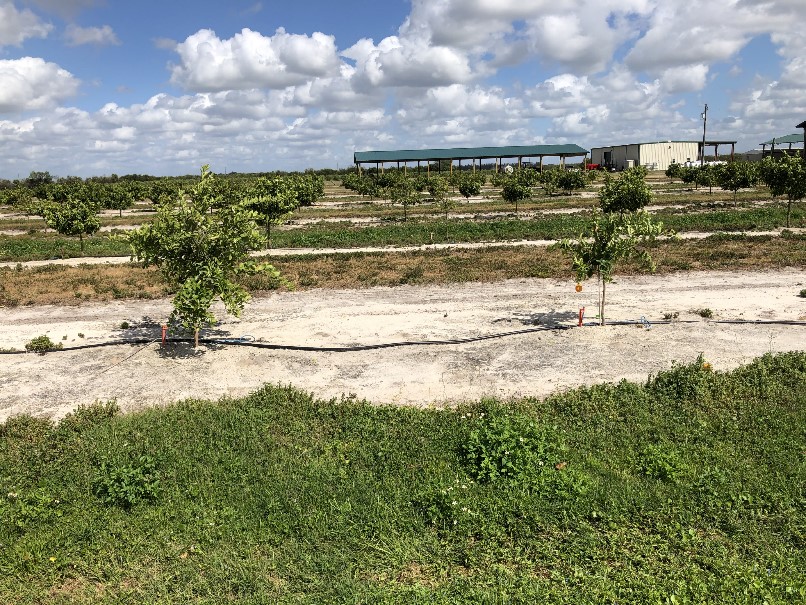 [536]Figure 1. Citrus sinensis (orange) tree on the left not infected with ‘Candidatus Liberibacter asiaticus’ compared with tree on the right that is infected with first signs of stunting. Approximately 1 year after planting. Photo courtesy of Greg McCollum, Agricultural Research Service, United States Department of Agriculture, United States.[537]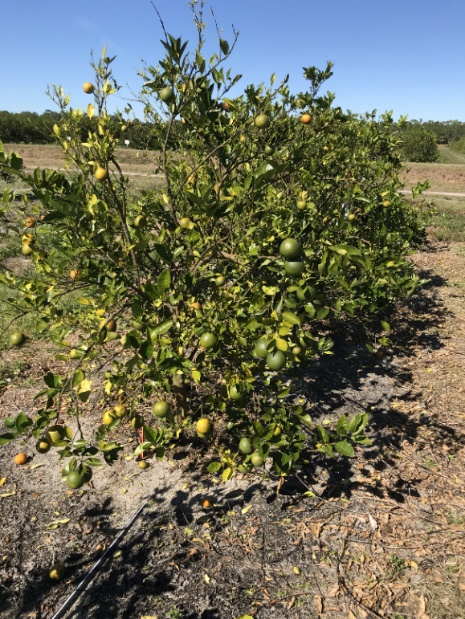 [538]Figure 2. Four-year-old Citrus sinensis (orange) tree declining from Huanglonbing.  Small upright leaves near shoot tips (where transmission take place), leaf drop/canopy thinning, and dieback. Photo courtesy of Greg McCollum, Agricultural Research Service, United States Department of Agriculture, United States.[539]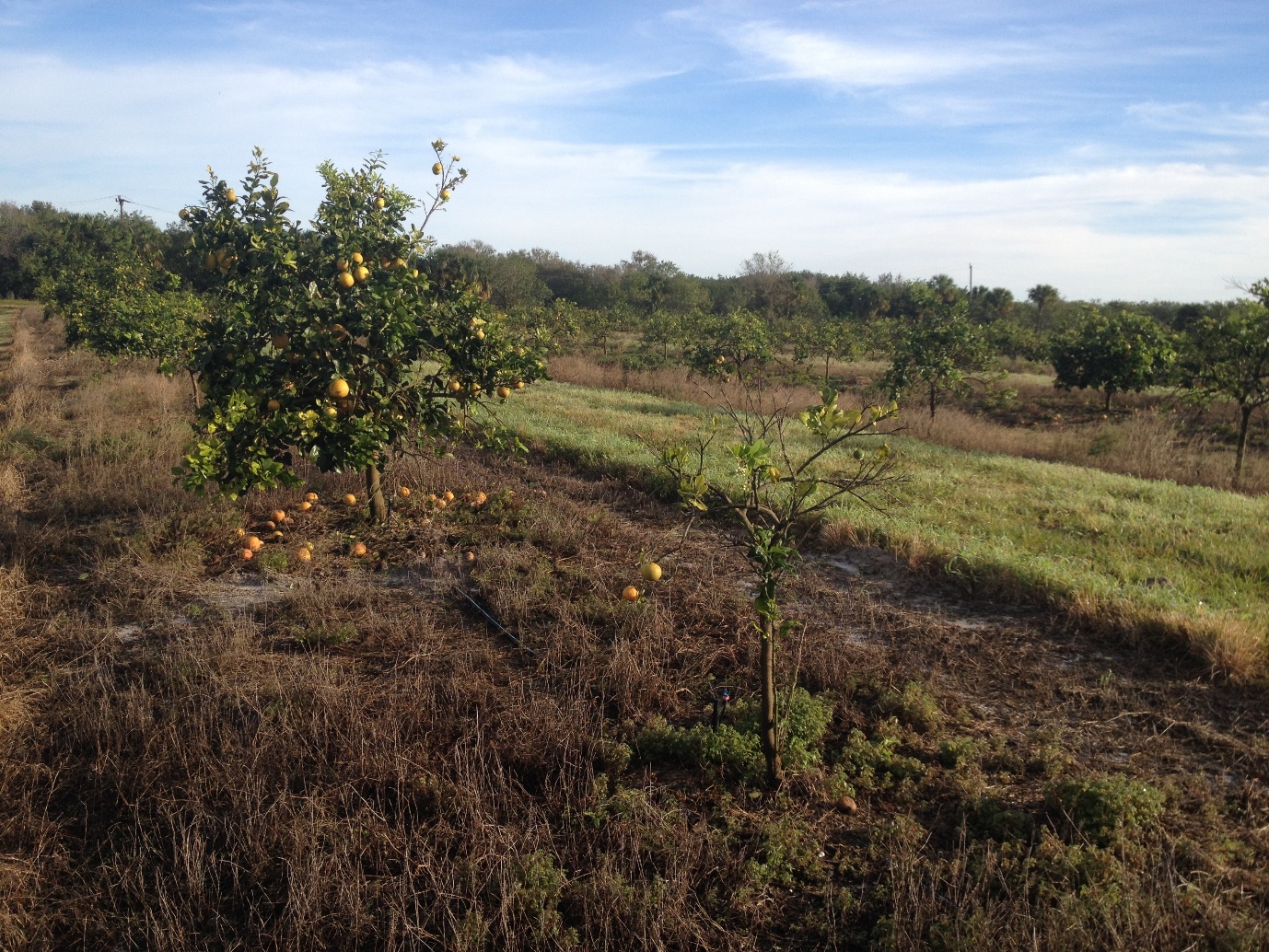 [540]Figure 3. Two adjacent Citrus sinensis (orange) trees infected with ‘Candidatus Liberibacter asiaticus’ at different stages of Huanglonbing progression. Photo courtesy of Greg McCollum, Agricultural Research Service, United States Department of Agriculture, United States.[2]Status box[2]Status box[3]This is not an official part of the standard and it will be modified by the IPPC Secretariat after adoption. [3]This is not an official part of the standard and it will be modified by the IPPC Secretariat after adoption. [4]Date of this document [5]2021-04-20[6]Document category [7]Draft new annex to ISPM 27 (Diagnostic protocols for regulated pests) [8]Current document stage [9]To Standards Committee (SC)[10]Major stages [11]2004-11 SC added subject under work programme topic: Bacteria (2006-005).[12]2016-05 Expert consultation.[13]2016-06 DP drafting group revised the draft.[14]2016-07 Technical Panel on Diagnostic Protocols (TPDP) revised.[15]Discipline leads history [16]Brendan RODONI (AU, Discipline Lead)[17]Robert TAYLOR (NZ, Referee)[18]Consultation on technical level [19]The first draft of this protocol was written by:[20]María M. López (Instituto Valenciano de Investigaciones Agrarias, Moncada, Valencia, ES)[21]Solke De Boer (Charlottetown Laboratory, Canadian Food Inspection Agency, Charlottetown, CA)[22]John HARTUNG (Molecular Plant Pathology Laboratory, Agricultural Research Service, United States Department of Agriculture, USA)[23]Rita Lanfranchi (Laboratory of Plant Pest and Disease. National Agrifood Health and Quality Service, SENASA, AR)[24]Takayuki Matsuura (Ministry of Agriculture, Forestry and Fisheries, Yokohama Plant Protection Station, Yokohama, JP).  [25]Jacek Plazinski (Office of the Chief Plant Protection Officer, Division of Product Integrity, Animal and Plant Health, Canberra, AU) [26]Changyong Zhou (Citrus Research Institute, Chinese Academy of Agricultural Sciences/Southwest University, Chonging, CN)[27][28]In addition, the draft has also been subject to expert review and the following international experts submitted comments: (to be added to at a later stage)[29]Mr Robert Taylor (Plant Health & Environment Laboratory, Biosecurity New Zealand, NZ).[30][31]Main discussion points during development of the diagnostic protocol [32][33]Notes [34]This is a draft document.[35]2021-04 Edited[108]Reagents [109]Final concentration[110]PCR-grade water [111]– i[112]PCR buffer  [113]1×[114]dNTPs [115]200 µM [116]MgCl2[117]2.0 mM[118]Primer OI1 (forward)[119]1.0 µM[120]Primer OA1 (forward)[121]1.0 µM[122]Primer OI2c (reverse)[123]1.0 µM[124]Taq DNA polymerase[125]1.5 U[126]DNA volume[127]1 µL DNA extract of plant tissue or insect vector[128]Cycling parameters[129][130]Initial denaturation[131]94 °C for 2 min[132]Number of cycles[133]35[134]Denaturation[135]92 °C for 60 s[136]Annealing and elongation[137]72 °C for 90 s[138]Final elongation[139]72 °C for 10 min[140]Expected amplicons[141][142]Size[143]1160 bp[153]Reagents [154]Final concentration[155]PCR-grade water [156]– i[157]PCR buffer  [158]1×[159]dNTPs [160]200 µM [161]MgCl2[162]2.0 mM[163]Primer A2 (forward)[164]1.0 µM[165]Primer J5 (forward)[166]1.0 µM[167]Taq DNA polymerase[168]1.0 U[169]DNA volume[170]2 µL DNA extract of plant tissue [171]Cycling parameters[172][173]Initial denaturation[174]94 °C for 2 min[175]Number of cycles[176]35[177]Denaturation[178]92 °C for 20 s[179]Annealing [180]62 °C for 20 s[181]Elongation[182]72 °C for 45 s[183]Final elongation[184]72 °C for 10 min[185]Expected amplicons[186][187]Size[188]669 bp for ‘Ca. L. africanus’[189][190]703 bp for ‘Ca. L. asiaticus’[200]Reagents [201]Final concentration[202]PCR-grade water [203]– i[204]PCR buffer  [205]1×[206]dNTPs [207]200 µM [208]MgCl2[209]2.0 mM[210]Primer GB1 (forward)[211]1.0 µM[212]Primer GB3 (forward)[213]1.0 µM[214]Taq DNA polymerase[215]1.5 U[216]DNA volume[217]1 µL DNA extract of plant or insect vector tissue [218]Cycling parameters[219][220]Initial denaturation[221]94 °C for 2 min[222]Number of cycles[223]35[224]Denaturation[225]94 °C for 45 s[226]Annealing [227]64 °C for 45 s[228]Elongation[229]72 °C for 60 s[230]Final elongation[231]72 °C for 10 min[232]Expected amplicons[233][234]Size[235]1027 bp [270]Reagents[271]Final concentration[272]PCR-grade water [273]– i[274]PCR buffer[275]1×[276]dNTPs[277]250 µM [278]MgCl2 [279]6 mM[280]Primer HLBas (forward)[281]0.25 µM[282]Primer HLBam (forward)[283]0.25 µM[284]Primer HLBaf (forward)[285]0.25 µM[286]Primer HLBr (reverse)[287]0.25 µM[288]Probe HLBp[289]0.15 µM[290]Internal Primer COXf (forward)[291]0.30 µM[292]Internal Primer COXr (reverse)[293]0.30 µM[294]Probe COXp[295]0.15 µM[296]Taq DNA polymerase[297]5 U[298]DNA volume[299]2 µL DNA extract of plant or insect vector tissue[300]Cycling parameters[301][302]Initial denaturation[303]95 °C for 10 min[304]Number of cycles[305]40[306]Denaturation[307]95 °C for 20 s[308]Annealing and elongation[309]58 °C for 40 s[323]Reagents[324]Final concentration[325]PCR-grade water [326]– i[327]PCR mix (Path IDqPCR master mix)ii[328]1×[329]Primer CaLsppF (forward)[330]0.5 µM[331]Primer CaLsppR (reverse)[332]0.5 µM[333]Probe HLBp[334]0.1 µM[335]DNA volume[336]3 µL DNA extract of plant or insect vector tissue[337]Cycling parameters[338][339]Initial denaturation[340]95 °C for 10 min[341]Number of cycles[342]40[343]Denaturation[344]95 °C for 15 s[345]Annealing and elongation[346]60 °C for 60 s[359]Reagents[360]Final concentration[361]PCR-grade water [362]– i[363]PCR mix (Fast Universal PCR master mix)ii[364]1×[365]Primer LJ900ff (forward)[366]0.9 µM[367]Primer LJ900fr (reverse)[368]0.9 µM[369]Probe LJ900pp[370]0.5 µM[371]DNA volume[372]2 µL DNA extract of plant tissue[373]Cycling parameters[374][375]Initial denaturation[376]95 °C for 30 s[377]Number of cycles[378]40[379]Denaturation[380]95 °C for 3 s[381]Annealing and elongation[382]62 °C for 30 s[399]Reagents[400]Final concentration[401]PCR-grade water [402]– i[403]PCR mix (TaqMan master mix)ii[404]1×[405]Inner Primer Las-I-F (forward)[406]2.0 µM[407]Inner Primer I-R (reverse)[408]2.0 µM[409]Outer Primer Las-O-F (forward)[410]0.05 µM[411]Outer Primer Las-O-R (reverse)[412]0.05 µM[413]Probe Las-P[414]1.0 µM[415]DNA volume[416]2 µL DNA extract of plant tissue[417]Cycling parameters[418][419]Preincubation[420]50 °C for 2 min[421]Initial denaturation[422]95 °C for 10 min[423]Number of cycles (1st round)[424]20[425]Denaturation[426]95 °C for 30 s[427]Annealing [428]67 °C for 45 s[429]Elongation[430]72 °C for 45 s[431]Number of cycles (2nd round)[432]35[433]Denaturation[434]95 °C for 30 s[435]Annealing [436]57 °C for 45 s[437]Elongation[438]72 °C for 45 s